Speelclub meisjesTijs Michiels
Mail: tijsmichiels10@gmail.com 
Tel.: 0491 73 71 01Brent Mergits
Mail: bmergits@gmail.com 
Tel.: 0499 46 66 17Ella MoensMail: ella.moens2002@outlook.beTel.: 0488 39 93 98Manon de OliveiraMail: manon.de.oliveira@hotmail.comTel.: 0473 68 70 67Speelclub jongens
Tuur HuybrechtsMail: tuur-huybrechts@hotmail.comTel.: 0497 90 11 91Berre VerhaegenMail: berre.verhaegen@telenet.be
Tel.: 0479 06 23 38Keti’s
Jill RaeckelboomMail: jill.raeckelboom@hotmail.comTel.: 0483 45 20 40Nimué wouters 
Mail: nim.wouters@gmail.com
Tel.: 0474 34 06 72KwiksEmmy RaeckelboomMail: Emmyraeckelboom1@gmail.comTel.: 0499 73 63 98Joni BracquéMail: jonibracque@hotmail.comTel.: 0496 24 74 28Rakkers
Marie BeletMail: Mariebelet890@gmail.comTel.: 0485 06 04 42Dylan NuytsMail: Dylan.nuyts69@gmail.comTel.: 0473 39 59 38Aspi’s 
Hans Huybrechts
Mail: hans.h98@hotmail.com
Tel.: 0492 56 30 44Sam JanssensMail: sam-janssens@hotmail.be Tel.: 0470 38 39 06TippersRani Van Ranst Mail: ranivanranst@hotmail.com Tel.: 0493 04 81 41	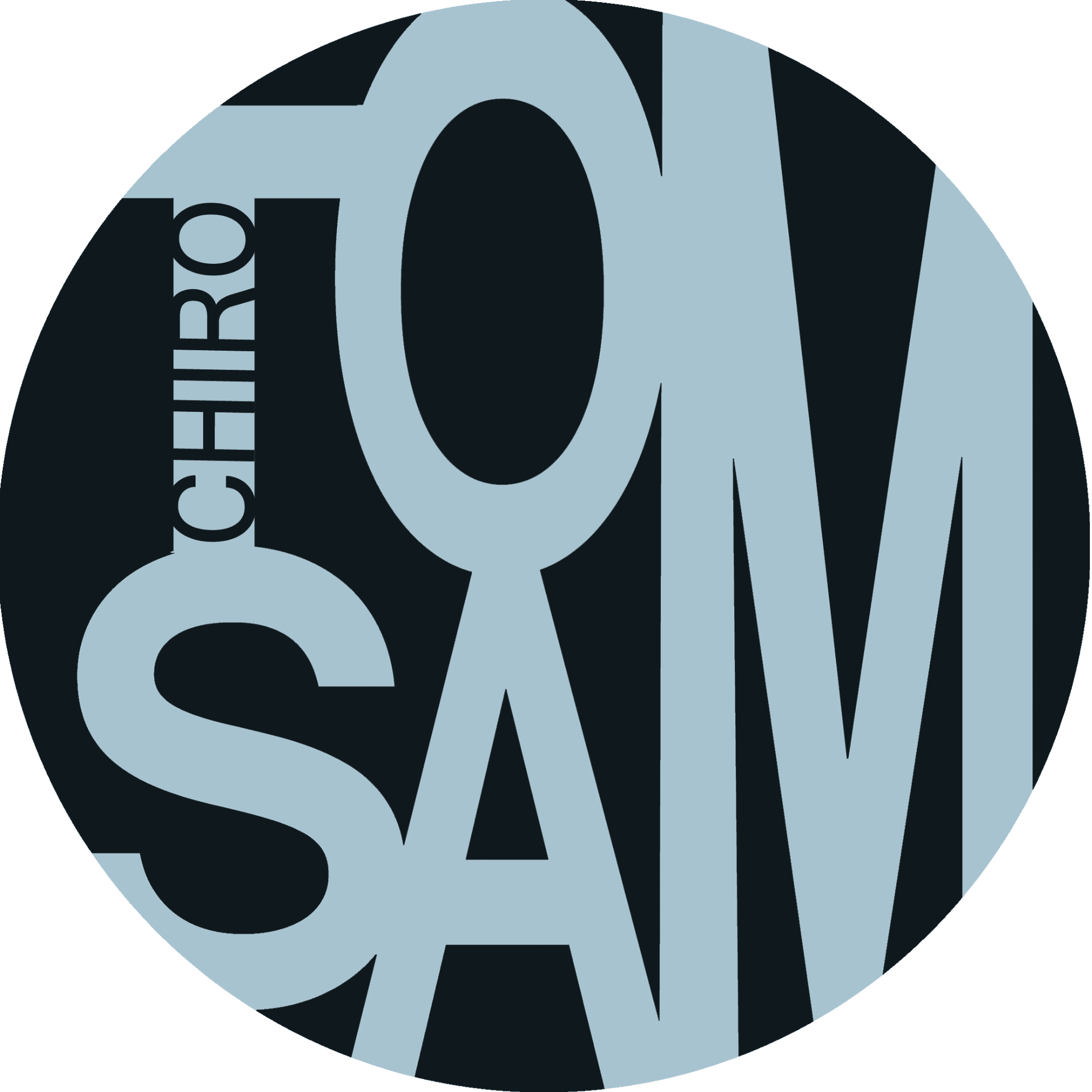 ToppersMatthias PlatteauMail: matthias.platteau@hotmail.comTel.: 0474 12 66 10Silke BrackevaMail: Sbrackev@gmail.comTel.: 0471 32 30 80VEEBEEStijn Michiels
Mail: stijnmichiels@telenet.be
Tel.: 0484 50 45 53Roel Beckers Mail: beckersroel1979@gmail.comTel. : 0476 92 26 37